				บันทึกข้อความ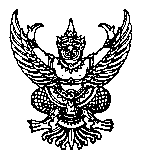 ส่วนราชการ...........................................................................โทร..............................................................ที่..................................................................................วันที่......................................................................เรื่อง  ขอส่งแบบรายงานส่วนแก้ไขเพิ่มเติมโครงการวิจัย ครั้งที่........  เรียน  ประธานคณะกรรมการจริยธรรมการวิจัยในคน มหาวิทยาลัยธรรมศาสตร์  สาขาสังคมศาสตร์	ข้าพเจ้า..................................................................สังกัด.............................................................ขอส่งแบบรายงานส่วนแก้ไขเพิ่มเติมโครงการวิจัย ของโครงการวิจัยเรื่อง (ชื่อภาษาไทย)...................................................................................................................................................(ชื่อภาษาอังกฤษ)...............................................................................................................................................รหัสโครงการวิจัยที่ SSTU-EC ……../............. ซึ่งได้ผ่านการรับรองจากคณะกรรมการจริยธรรมการวิจัยในคน มหาวิทยาลัยธรรมศาสตร์ สาขาสังคมศาสตร์  เมื่อวันที่...................เดือน..............พ.ศ..............................
หนังสือรับรองหมดอายุวันที่............เดือน..............พ.ศ..............................มีความประสงค์ขอปรับปรุงแก้ไขโครงการวิจัยที่ผ่านการรับรองจากคณะกรรมการจริยธรรมการวิจัยในคน มธ. สาขาสังคมศาสตร์  ทั้งนี้ได้แนบเอกสาร Electronic File บันทึกเป็น PDF และได้จัดส่งไปที่ e-mail: irbsctu@gmail.com แล้วนั้น   รายละเอียดของเอกสารที่จัดส่งมีดังนี้  (ทำเครื่องหมาย √ ตามหัวข้อเอกสารที่จัดส่ง) แบบรายงานส่วนแก้ไขปรับปรุงโครงการวิจัย (แบบฟอร์มที่ SSF/07_1/2)แบบเสนอโครงการวิจัยฉบับแก้ไข เอกสารชี้แจงข้อมูลแก่ผู้เข้าร่วมโครงการวิจัย (Information sheet) (ถ้ามี)หนังสือแสดงเจตนายินยอมเข้าร่วมการวิจัย (Consent form) (ถ้ามี)หนังสือแสดงเจตนายินยอมเข้าร่วมการวิจัยในเด็ก (Assent form)  (ถ้ามี)เครื่องมือเก็บรวบรวมข้อมูล เช่น แบบบันทึกข้อมูล แบบสอบถามวิจัย ประเด็นสัมภาษณ์ เอกสารอื่น ๆ ที่เกี่ยวข้อง.....(ระบุเอกสาร)....................................................................จึงเรียนมาเพื่อโปรดพิจารณากรณีหัวหน้าโครงการวิจัยเป็นนักศึกษาลงชื่อ...........................................................      (........................................................)         อาจารย์ที่ปรึกษาโครงการวิจัยลงชื่อ...........................................................      (........................................................)                 หัวหน้าโครงการวิจัย     